Мастер-класс для родителей и детей «Жёлтый одуванчик» (техника «канзаши»)Цель мастер-класса:Создание условий для укрепления сотрудничества между детским садом и семьей и развития творческих способностей детей. Познакомить детей и их родителей с новым направлением творчества «Канзаши».Задачи мастер-класса:Оказать помощь родителям в осуществлении работы по развитию мелкой моторики детей дошкольного возраста.Познакомить с техникой «Канзаши».Способствовать развитию глазомера.Способствовать обогащению словарного запаса у детей.Воспитывать эстетический вкус и культуру труда.Материал:Полимерный клей «Титан»Атласная лента желтого цвета шириной 0,6смАтласная лента зеленого цвета шириной 2,5смКружевоНитка и иголкаЦветной картонНаглядность: образцы готовых работ.Заготовки: Опаленные отрезки лент, готовые зеленые лепестки, круг из цветного картона, небольшой кусочек картона.Время проведения: 25-30мин.Описание работы:Из цветного картона вырезаем круг диаметром 16см.Кружево 1 м нанизываем на иглу и стягиваем в небольшую гармошку.По краю цветного круга наносим клей и аккуратно, распределяя кружево, наклеиваем его.Желтую ленту разрезаем на небольшие маленькие отрезки.Каждый отрезок, складывая пополам нанизываем на иглу, таким образом, чтобы оставался небольшой кончик нитки.Стягиваем нить. Делаем 3 цветочка.Берем заготовки зеленых листочков, распределяем их на тарелочке и наклеиваем.Готовые цветочки желтого цвета наклеиваем к верхушке зеленых лепестков.Сверху тарелочки приклеиваем петельку.Наша композиция готова.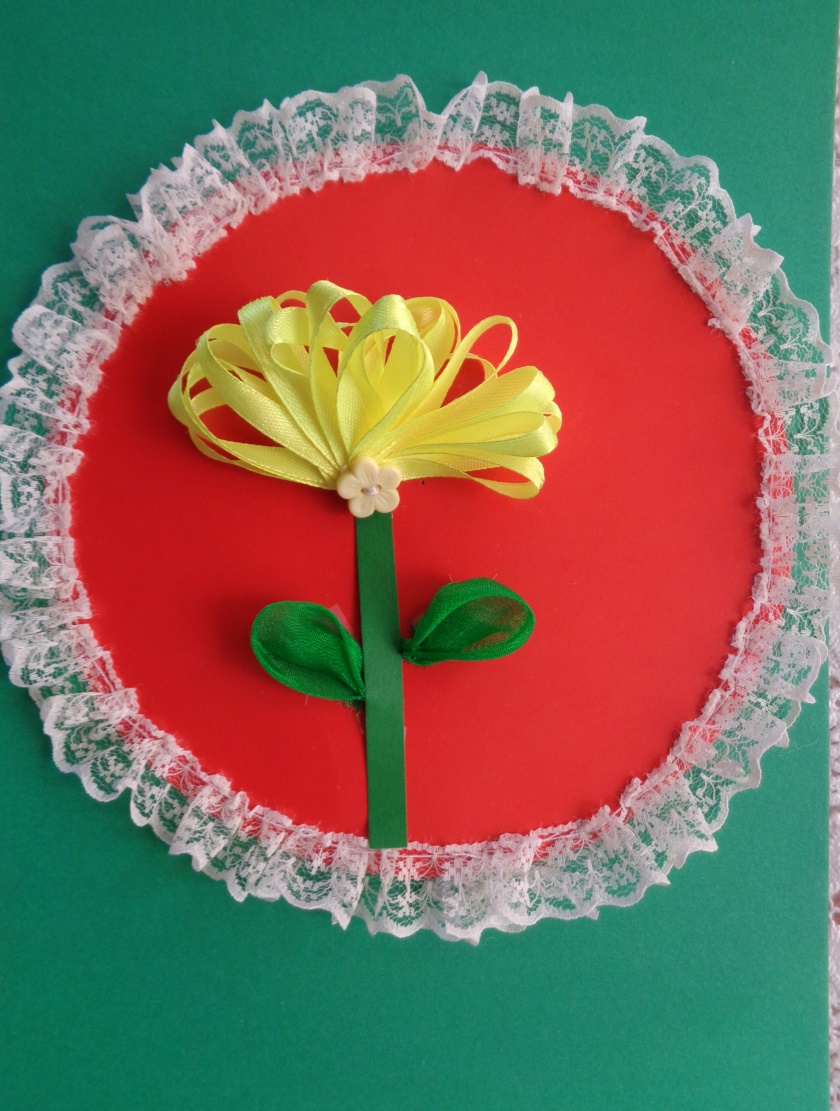 Возрастная группаУчастие детейУчастие родителей3-4 годаСоздание цветка из лент, путем наклеивания на круглую основу, сбор цветочной композиции.Сбор кружева иглой, помощь детям в создании цветка и композиции в целом.4-5 летСоздание цветка путем нанизывания ленты иглу, сбор кружева на нить, наклеивание на круглую основу, создание поделки в стиле «канзаши».Помощь детям: в работе с иглой, в распределении кружева, сбор композиции в целом.6-7 летНанизывание ленты на иглу Создание цветка путем нанизывания лент на иглу, сбор кружева на нить, создание цветочной композиции из 3х цветов, наклеивание на круглую основу, создание поделки в стиле «канзаши».Помощь детям в создании поделки в целом